Публичный отчет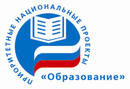 муниципального дошкольного образовательного учреждения «Детский сад № 30»за 2016-2017 учебный год1. Общая характеристика учреждения.1.1. Адрес: 150065 город Ярославль, проспект Машиностроителей дом 52 а, тел./факс: 74 -08 -16, E-mail:yardou030@yandex.ru1.2.Муниципальноедошкольное образовательное учреждение прошло лицензирование на осуществление образовательной деятельности – Лицензия Серия 76Л01, регистрационный № 0000308 от 24 января 2013 года, лицензирование на осуществление медицинской деятельности – Лицензия Серия Л0, регистрационный № 0000898 от 17марта 2014 года,  аккредитацию – Свидетельство о государственной аккредитации ДД 005424, регистрационный № 01 -2441 от 11 ноября 2009 года.1.3. Учреждение самостоятельно в осуществлении образовательного процесса в пределах, установленных законодательством Российской Федерации, Типовым положением о дошкольном образовании учреждения и уставом Учреждения. 1.4. Работает по пятидневной рабочей неделе с 12 часовым пребыванием воспитанников.1.5.Образовательное учреждение включает шесть дошкольных групп, которые посещают 152 ребенка, что соответствует нормативным документам учреждения:1 группа (ранний возраст « Теремок») – 21 ребенка 2 группа (2 младшая «Чебурашка») – 25 ребенка;3 группа (2 младшая «Красная шапочка») – 24 человек;4 группа (средняя «Репка») – 28 ребенка;5 группа (старшая «Буратино») – 29 детей;6 группа (подготовительная «Дюймовочка») – 25 детей.1.6.Свою организационно – правовую деятельность учреждение ведет в соответствии с документами, регламентирующими организационно – правовую деятельность МДОУ.В своей деятельности педагогический коллектив руководствуется следующими документами:Конвенция о правах ребенка;273- ФЗ  "Об образовании в Российской Федерации"; Типовое положение о дошкольном образовательном учреждении от 27.10.2011г. № 2562;Федеральные государственные образовательные стандарты;Программа развития Ярославской области;Договор с учредителем; Устав муниципального дошкольного образовательного учреждения «Детский сад № 30»;Образовательная программа муниципального дошкольного образовательного учреждения «Детский сад № 30»;Программа развития на период 2013- 2016 годы;Локальные акты.2. Особенности образовательного процесса.2.1.Реализуемые программы:Основная общеобразовательная программа ДОУ разработана в соответствии с ФГОС ДО  и с учетом проекта Примерной основной общеобразовательной программы дошкольного образования «От рождения до школы» / Под редакцией Н.Е. Вераксы, Т.С. Комаровой, М.А. Василевой./Парциальные программы:1.  Е.В.Колесникова Математические ступеньки2.Н.В.Микляева Нравственно-патриотическое и духовное воспитание дошкольников3. К.Ю.Белая Формирование основ безопасности у дошкольников4. И.Каплунова, И.Новоскольцева Ладушки2.2.Состояние здоровья воспитанников.Базой для реализации образовательной программы является укрепление физического и психического здоровья воспитанников, формирование у них основ двигательной и гигиенической культуры.Основная  цель работы коллектива  -  сохранение потенциала здоровья и создание условий для его укрепления.Для организации оздоровительной работы имеются   медицинский  и процедурный кабинеты,  музыкально - спортивный зал, физкультурная площадка. На постоянном контроле администрации находится соблюдение  санитарно-гигиенических требований к условиям и режиму воспитания детей. В течение 2016-2017 учебного года в группах традиционно проводился комплекс специально организованных мероприятий по улучшению физического и психического здоровья воспитанников:физкультурные  занятия  нетрадиционной формы;утренняя гимнастика на улице (в теплое время)проведение гимнастики пробуждения;проведение закаливающих мероприятий (дорожка здоровья, босохождение, обливание рук до локтя, полоскание полости рта после принятия пищи);проведение физкультминуток во время непосредственно  организованной деятельности с целью снятия утомления.В течение учебного года осуществлялся контроль за организацией двигательной деятельности детей в режиме дня, оценивалось качество и эффективность проведения утренней гимнастики, физкультурных и музыкальных занятий, подвижных игр, физкультминуток. Следует отметить положительные результаты по реализации педагогами здоровьесберегающей функции обучения в воспитательно- образовательном процессе.  С максимальной нагрузкой функционирует спортивный зал.      Проводятся спортивные мероприятия, как в зале, так и на улице.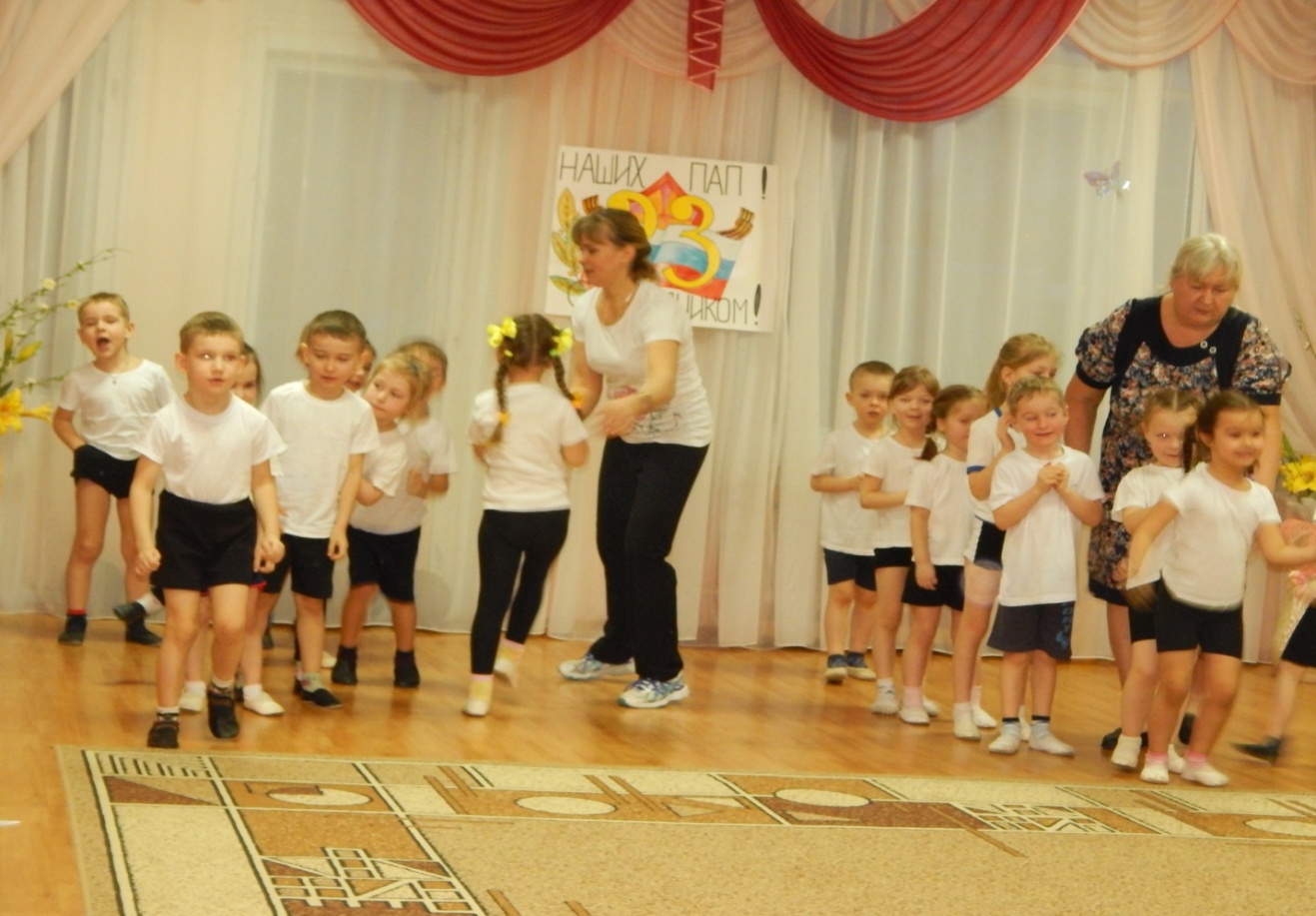 Технология сохранения и стимулирования здоровья,применяемая в ОУ.Таким образом, большинство проблем здоровья воспитанников детского сада  решается в ходе ежедневной практической работы педагогов, связано с профессиональной педагогической деятельностью. 	Используя здоровьесберегающие технологии, мы создаем  в нашем учреждении микроклимат, в основе которого лежит уважение к личности человека, забота о каждом, доверительные отношения между взрослыми и детьми, родителями и педагогами, обеспечиваем взаимосвязь физической, психической и социальной составляющих здоровья.2.3. Результаты коррекционной работыС целью оказания комплексной дифференцированной помощи детям с особыми образовательными потребностями  организованно тесное взаимодействие участников образовательного процесса: педагога-психолога, учителя- логопеда, музыкального руководителя, инструктора по физической культуре, воспитателей, родителей.Для организации этого взаимодействия в детском саду организована служба ПМПк. Каждый  ребенок имеется дневник индивидуального сопровождения, в котором фиксируются результаты мониторинга и отслеживается динамика развития ребенка. Дневник полностью доступен для родителей. Педагог – психолог проводит обследование детей, которые имеют трудности в усвоении образовательной программы и на ПМПк совместно с педагогами разрабатывается индивидуальный план работы с ребенком с учетом его индивидуальных особенностей.Педагог – психолог работает с подготовительной группой и по запросу родителей. Была проведена оценка уровня готовности к школьному обучению.           В обследовании  всего приняло участие  33 выпускника.В целом,  по результатам мониторинга все дети готовы к школе,  50 % детей имеют высокий уровень готовности к школе.Результаты обследования показали, что способность детей слушать взрослого и выполнять его задания, т.е. принятие задачи и произвольность управления деятельности в пределах поставленной задачи развита хорошо. Произвольная, слуховая память и пространственная ориентация развита у всех детей достаточно хорошо. У всех детей сформировано наглядно-действенное мышление. Небольшое количество детей испытывают затруднения в развитии произвольного внимания. Достаточно сформирована мотивационная готовность к  школьному обучению. Одной из основных задач образовательного учреждения  остается  организация коррекционной работы  с детьми  с нарушениями речи. В детском саду нет логопедической  группы, работает логопункт,  в котором занимаются дети старшей и подготовительной группы. Для более эффективной работы с детьми, имеющим речевые нарушения, учителем – логопедом  разработаны дидактические игры и пособия.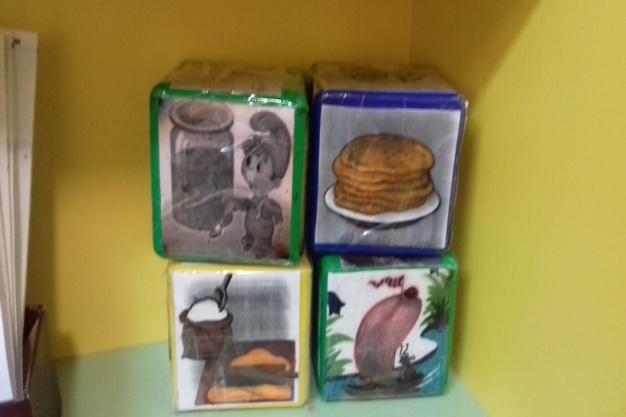 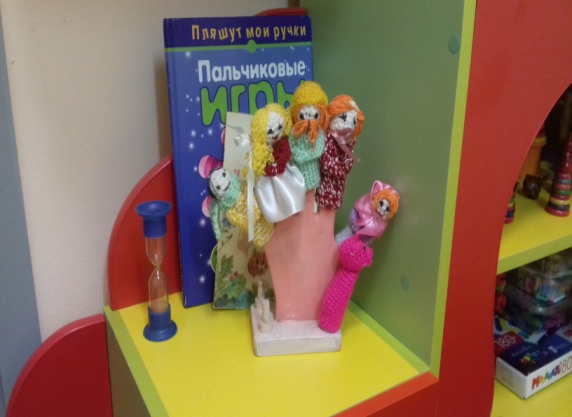 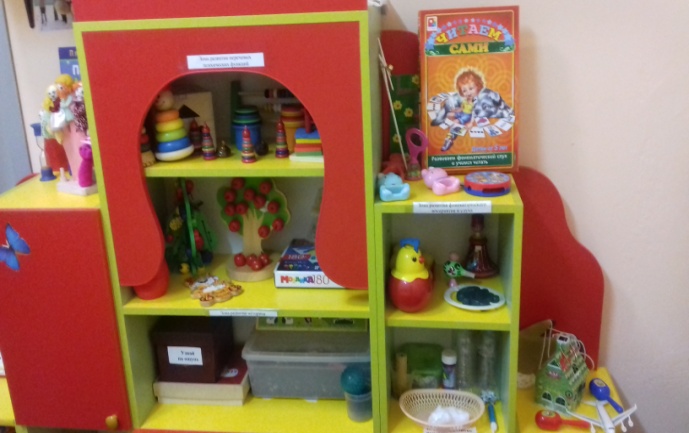 Отчет о работе учителя – логопеда МДОУ детского сада №30 Ярославляза 2016 – 2017 учебный годВсе мероприятия, включенные в перспективный годовой план, выполнены.2.4. Дополнительные образовательные услуги.Детский сад в 2016-2017 учебном году проводил платные кружки:  по вокалу, танцам, фитнесу, шахматам, творчеству, изо, развивающим играм, обучению чтению. Посещаемость кружков в течение года была хорошей, детям дополнительное развитие нравится, родители имели возможность посещать открытые занятия педагогов. По всем кружкам разработаны программы. Годовые цель и задачи выполнены. На новый учебный год планируется продолжение кружковой работы и ее расширение.2.5.Работа по преемственности со школой.Реализация принципов непрерывности и преемственности в воспитательно-образовательном процессе детского сада и школы осуществляется через систему следующих мероприятий, предусматривающих взаимодействие педагогов, детей и родителей:участие педагогов и родителей воспитанников детского сада в организации деятельности;совместные уроки воспитанников подготовительной группы и обучающихся 1 класса;взаимопосещение  уроков и других мероприятий;проведение экскурсий по школе.Сотрудничая со школой, мы помогаем ребенку свободно и легко «войти» в первый класс, сформировать у него содержательный образ школьника, подготовить к новому типу отношений со взрослыми, сверстниками, самим собой.2.6. Наши партнерыМы считаем, что сотрудничество с социальными партнерами – одно из приоритетных направлений в развитии современного образовательного учреждения, которое способствует укреплению материальной базы учреждения, повышению профессионализма кадров и обогащению наших воспитанников.социальные       партнеры детского     садаОни могут выступать участниками образовательного процесса, спонсорами, принимать участие в управлении деятельностью учреждения.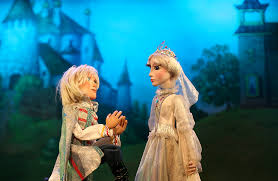 3. Условия осуществления образовательного процесса.3.1.В повседневную практику педагоги детского сада широко внедряют педагогическую импровизацию, которая позволяет им самим выбирать формы, методы, приемы воспитания и обучения в каждой конкретной ситуации взаимодействия с ребенком. Педагоги считают важным и необходимым организацию предметно – развивающей среды, соответствующей возрасту детей, их потребностям и интересам. Правильно организованная развивающая среда позволяет каждому малышу найти занятие по душе, поверить в свои силы и способности, научиться взаимодействовать с педагогами и сверстниками, понимать и оценивать их чувства и поступки, ведь именно это лежит в основе развивающего обучения.В детском саду предметно – развивающая среда построена так, чтобы обеспечить полноценное эстетическое, познавательное и социальное развитие ребенка. Сюда относятся природная среда и объекты, физкультурно – игровые и спортивные сооружения в помещении и на участке, предметно – игровая среда, музыкально – театральная, предметно – развивающая среда для занятий.При построении предметно – развивающей среды учитываются следующие принципы:комплексирование и гибкое зонирование;стабильность – динамичность;индивидуальная комфортность и эмоциональное благополучие; каждого ребенка и взрослого;дистанция, позиция при взаимодействии;активность, самостоятельность, творчество;открытость – закрытость;учет половых и возрастных развитий детей.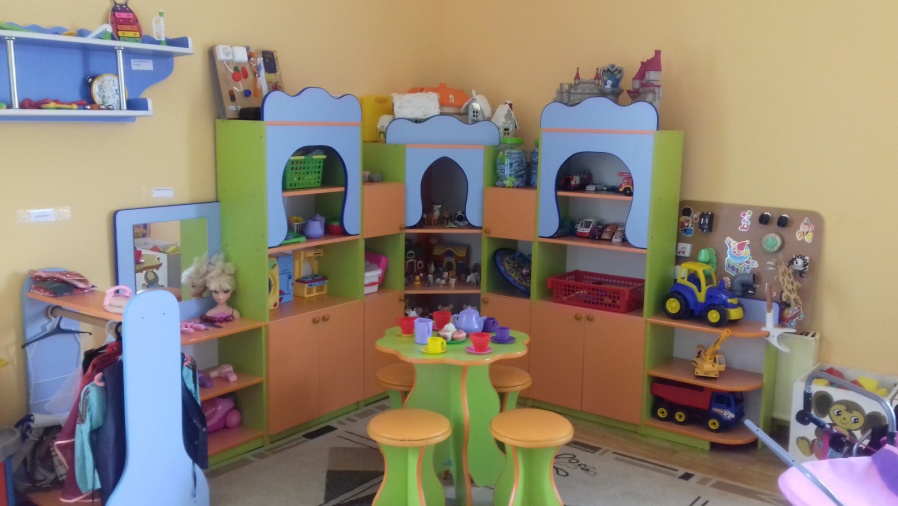 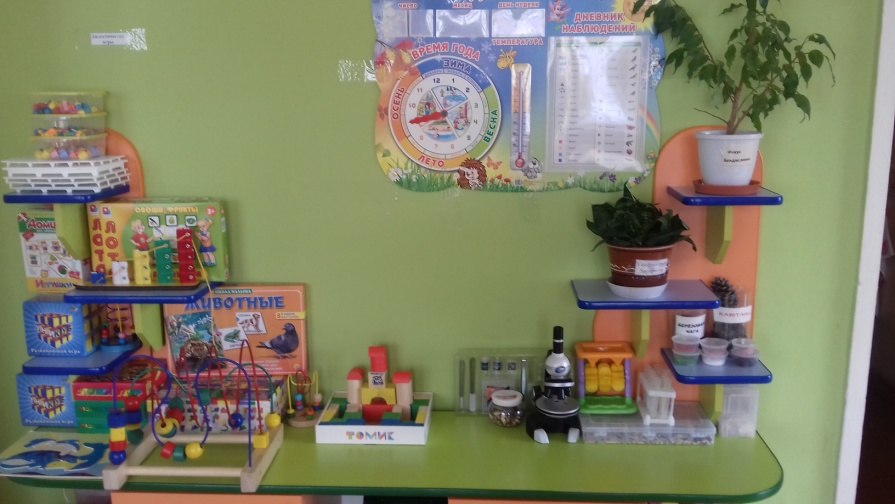 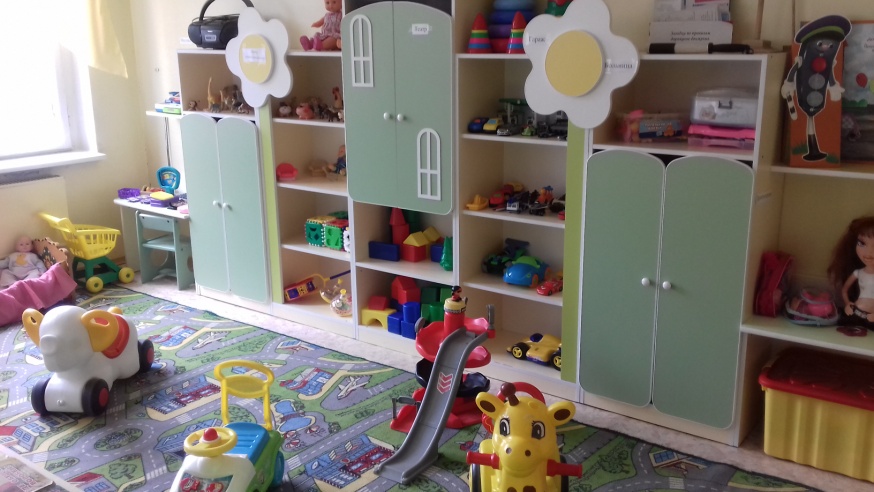 В группах созданы уголки по интересам детей (уголок здоровья, изодеятельности, книголюба, природы,  лаборатория, семья, уголок уединения). Все  зоны оборудованы в соответствии с возрастными программными требованиями современными игровыми модулями: «Супермаркет», «Мастерская», «Маленькая хозяюшка», «Салон красоты», «Золушка», «Больница», «Ателье» и другие. В группах появилась новая мебель.Красиво оформленный музыкальный зал, создает определенный эмоциональный настрой, развивает эстетический вкус. Музыкальный зал оснащен необходимым оборудованием для проведения музыкальных занятий для всех возрастных групп: пианино, музыкальный центр, телевизор, разнообразные музыкальные инструменты, различные виды театров, карнавальные костюмы, подборка аудио и видеокассет с музыкальными произведениям.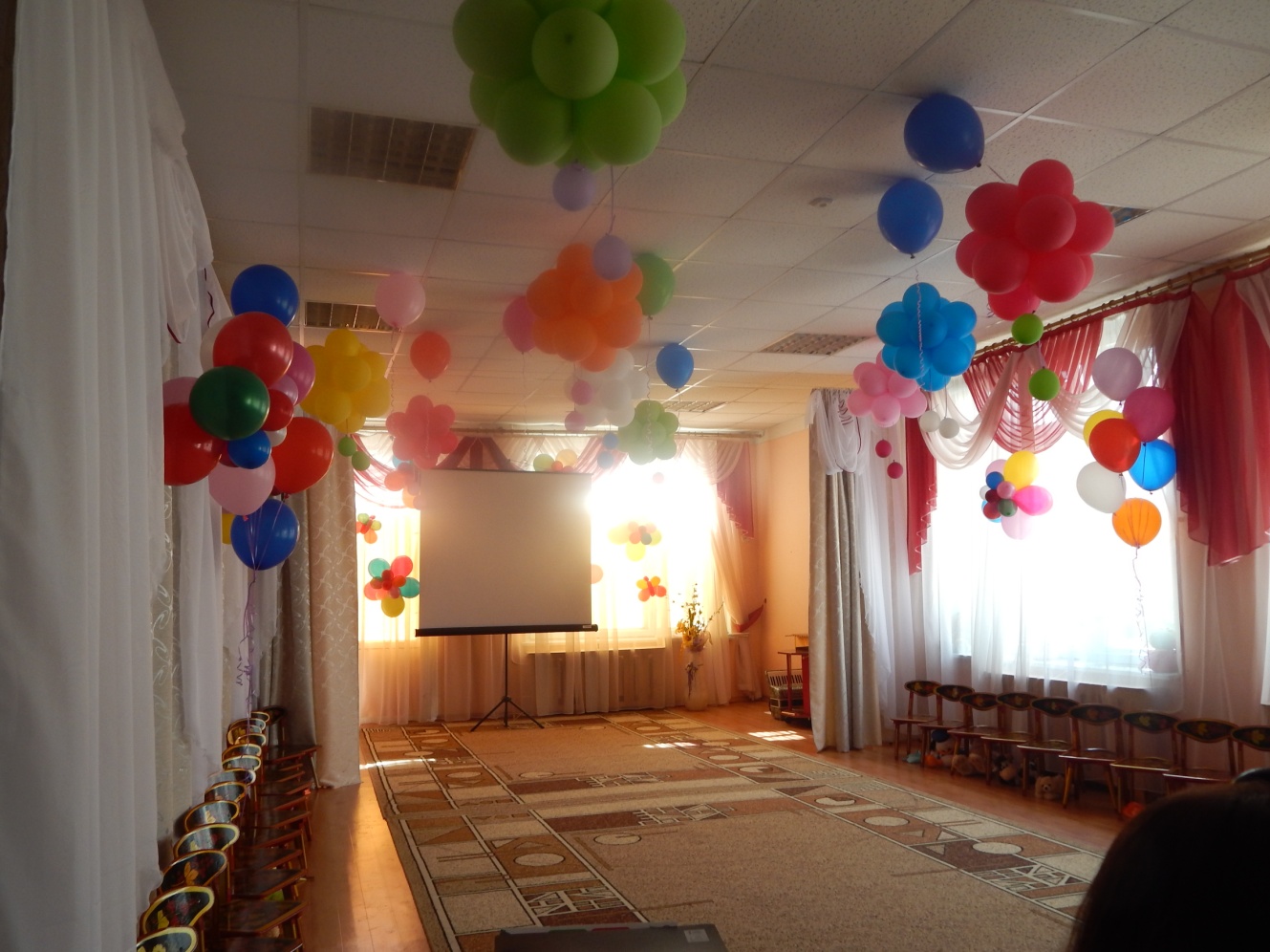 В спортивном зале имеется все необходимое для развития основных видов движений детей: спортивное оборудование для прыжков, метания, лазания, «Дорожка здоровья», комплекс « Полоса препятствий», магнитофон,тренажеры. 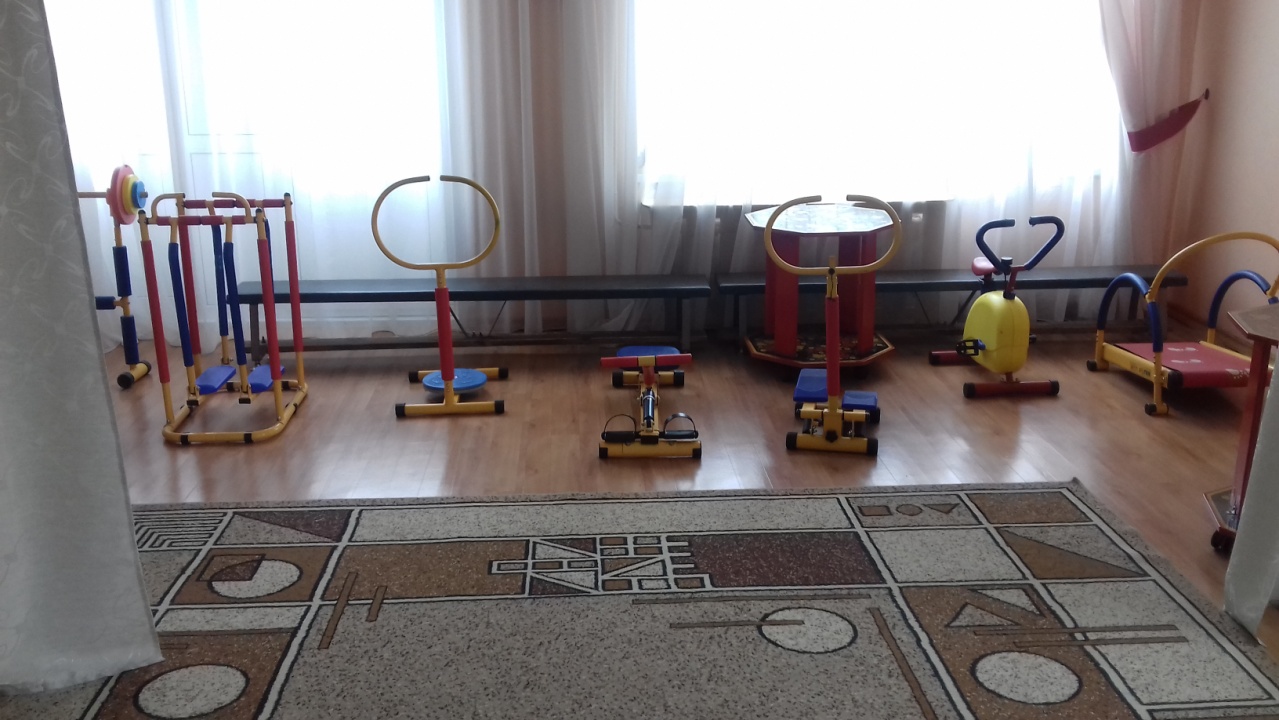 Оснащение групповых комнат позволяет нашим воспитанникам определять содержание своей деятельности, распределять свое время и активно участвовать в процессе воспитания и обучения, общаясь друг с другом и педагогом. Созданная предметно – развивающая среда, на наш взгляд, способствует общему развитию детей. Дети чувствуют себя в нашем детском саду уютно и комфортно, каждый ребенок имеет право на уважение со стороны взрослых, на равное участие во всех делах детского коллектива, задавать любой вопрос взрослым, делиться своими переживаниями и чувствами.3.2. Медицинское обслуживание.Старшей медицинской сестрой проводятся следующие мероприятия:медицинские осмотры детей при поступлении в учреждение;систематическое наблюдение за состоянием здоровья воспитанников, особенно имеющих отклонение в состоянии здоровья;работа по организации профилактических осмотров воспитанников и проведение профилактических прививок;распределение детей на медицинские группы для занятий физическим воспитанием;информирование руководителя учреждения, воспитателей, инструкторов по физической культуре, родителей о состоянии здоровья детей, рекомендуемом режиме для детей с отклонениями в состоянии здоровья;ежедневный осмотр детей (при необходимости), выявление заболевших детей, своевременную их изоляцию, оказание первой медицинской помощи при возникновении несчастных случаев;медицинский контроль за организацией физического воспитания;систематический контроль за санитарным состоянием и содержанием территории всех помещений, соблюдением правил личной гигиены воспитанников и персоналом;организацию и проведением санитарно-эпидемиологических мероприятий;контроль за пищеблоком;ведение медицинской документации.3.3.Организация питания в детском садуОрганизации питания в детском саду уделяется особое внимание, т.к. здоровье детей,  невозможно обеспечить без рационального питания. Снабжение детского сада продуктами осуществляется поставщиками:  И.П. Ершов С.А..;  И.П. Ерин О.К., И.П.Ершова О.С., хлебозавод № 4.Контроль за качеством питания,  разнообразием и витаминизацией блюд, закладкой продуктов питания, кулинарной обработкой, выходом блюд, правильностью хранения и соблюдения сроков реализации продуктов питания осуществляет диетсестра, администрация.       Согласно санитарно – гигиеническим требованиям  организованно 5 разовое питание детей.При составлении меню-требования диетсестра руководствуется разработанным и утвержденным 10 – дневным меню (составлено согласно пищевой ценности и калорийности), технологическим картам с рецептурами и порядком приготовления блюд  с учетом времени года.Важнейшим условием правильной организацией питания детей является строгое соблюдение санитарно-гигиенических требований к пищеблоку и процессу приготовления и хранения пищи.В целях профилактики пищевых отравлений  и острых кишечных заболеваний работники пищеблока строго соблюдают установленные требования к технологической обработке продуктов, правил личной гигиены. Результатом является отсутствие зафиксированных случаев отравления и заболевания детей в течение 2016-2017 учебного года.В правильной организации питания детей большое значение имеет создание благоприятной и эмоциональной обстановки в группе. Группы обеспечены соответствующей посудой, удобными столами. Блюда подаются детям не слишком горячими, но и не холодными. Воспитатели приучают детей к чистоте и опрятности при приеме пищи.Анализ питания детей за 2016-2017 учебный год.4. Сведения о кадрах.4.1.Администрация:Филизнова Вера Владимировна – заведующий, стаж педагогической работы – 10 лет, в руководящей должности – 5 лет, первая квалификационная категория.Жукова Татьяна Андреевна – старший воспитатель, стаж педагогической работы – 10 лет, в должности с февраля 2017, первая квалификационная категория. Почетна грамота Департамента образования Ярославской области за многолетний творческий труд, достигнутые результаты в обучении и воспитании детей дошкольного возраста, - 2016г.Урюпина Елена Вениаминовна  - главный бухгалтер, общий стаж работы – 37 лет, стаж в должности главного бухгалтера – 25 года, стаж в МДОУ детский сад № 30 – 4 года. Юбилейная грамота ЦДЮ за большой вклад в общую деятельность учреждения, высокие показатели в работе – 2000 г., Почетная грамота Министерства образования и науки РФ за многолетний добросовестный труд, большую помощь в обеспечении успешного функционирования учреждения – 2008 г.4.2.  Кадровое обеспечениеОбразовательный процесс осуществляют 15 педагогов, квалифицированные специалисты, среди них учитель – логопед,  музыкальный руководитель, инструктор по физической  культуре, педагог-психолог.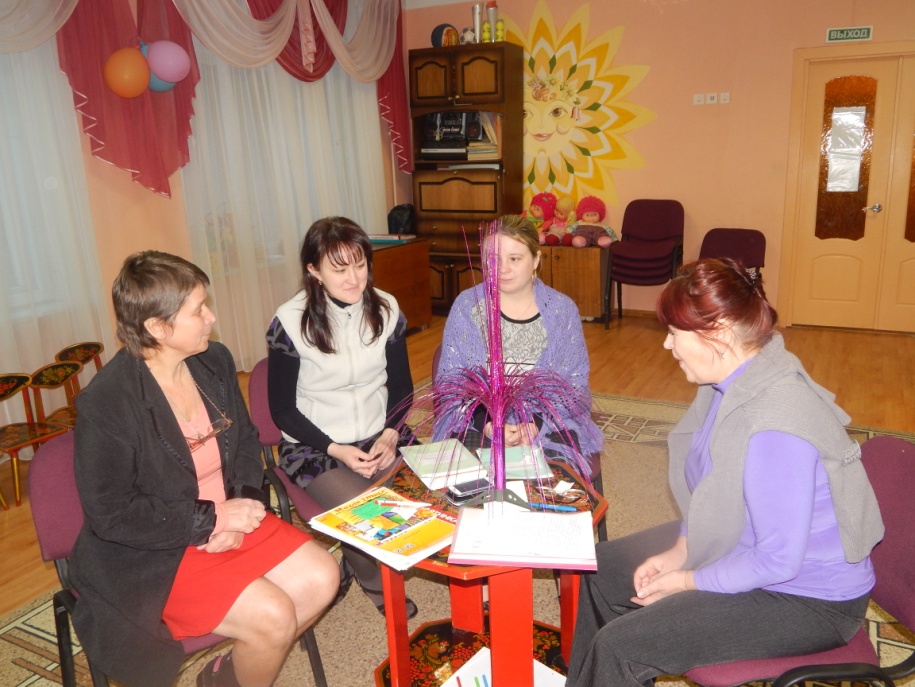 Образовательный уровень педагогов:Стаж педагогической деятельности:Уровень квалификации педагогов:Педагоги детского сада награждены:Почетными грамотами Управления образования -   1 человек Почетными грамотами Департамента образования - 1   человек Почетная грамота Министерства образования и науки РФ –2 человек Имеют звание «Ветеран труда» - 1 человек Имеют звание « Почетный работник общего образования РФ»–1 человекВоспитательно–образовательный процесс. Образовательная программа ДОУ рассматривается как модель организации образовательного процесса, ориентированного на личность воспитанника.В качестве основных компонентов, влияющих на качество образовательного процесса в детском саду мы выделили:оснащенность педагогического процесса учебно–методическим материалом;взаимодействие участников образовательного процесса;формирование предметно-пространственной среды ребенка.Учебно–методическая оснащенность детского сада позволяет педагогам проводить воспитательно–образовательный процесс на достаточно хорошем уровне. Детский сад располагает учебно-методической литературой для реализации основной обшеобразовательной программы детского сада           и Федеральных государственных образовательных стандартов по следующим образовательным областям:Физическое развитие;Социально-коммуникативное развитие;Речевое развитие;Познавательное развитие;Художественно-эстетическое развитие.Данные показывают, что значительно повысился уровень методической активности педагогов:- 100% педагогов приняли участие в районных мероприятиях;- подготовлено 4 педсовета с использованием активных форм.В течение 2016 – 2017 учебного года 1 педагог защитился на соответствие занимаемой должности.План переподготовки и аттестации педагогических кадров является составной частью годового плана. На 2017-2018 учебный год 2 педагога планируют аттестовываться на высшую категорию, 2 педагога будут подтверждать 1 категорию.Кроме того, среди профессионально значимых личностных качеств педагогов, можно выделить стремление к творчеству, профессиональному самосовершенствованию и повышению образовательного уровня. В течение учебного года активизировалась жизненная позиция педагогических работников. Результативность воспитательно–образовательной деятельностиПо результатам образовательной деятельности детский сад является стабильно-работающим образовательным учреждением, подтверждение чему является положительная динамика в усвоении воспитанниками образовательной программы.  Мониторинг образовательного процессаМДОУ детский сад № 30 4.3. Сведения о семьях воспитанников.Группа здоровья на 2016год:- 1группа: 6 человек,- 2 группа:127 человек,- 3 группа: 19 человек.Большинство наших родителей относятся к категории – служащие, имеют высшее и среднее профессиональное образование. Социальный состав семей в учреждении представлен всеми категориями. Процент семей, относящихся к социальным категориям (неполные, малообеспеченные, многодетные) небольшой. Взаимодействие с семьей                         Особое внимание мы уделяем работе по взаимодействию с семьей. Сотрудники учреждения признают семью как жизненно необходимую среду дошкольника, определяющую путь развития его личности.Задача коллектива – привлечь к управлению образовательным учреждением родительскую общественность, установить партнерские отношения, объединить усилия для развития, создать атмосферу общности интересов, активизировать и обогащать воспитательные умения родителей.В каждой возрастной группе проводятся родительские собрания, праздники с участием родителей.В детском саду функционирует консультационный пункт «Пуговка». Основные направления: оказание психолого-педагогической помощи семьям в подготовке детей к поступлению в дошкольные учреждения; создание условий для успешного прохождения каждым ребенком адаптации при поступлении в детский сад; оказание консультативной помощи родителям по вопросам воспитания, развития детей, не посещающих ДОУ; оказание помощи семьям в вопросах социализации детей, не посещающих ДОУ; оказание консультативной помощи родителям, воспитывающим детей с ограниченными возможностями здоровья.Педагоги осуществляют координацию в воспитании и обучении детей с их родителями. Следует отметить повышение заинтересованности родителей в осуществлении воспитательно-образовательного процесса. Это проявляется в следующих мероприятиях:оказание помощи в организации подготовки учреждения к новому учебному году;изготовление пособий для непосредственно образовательной деятельности по развитию у детей представлений с окружающим миром (фотоальбомы, альбомы, экспонаты для мини-музеев, выставки рисунков, участие в конкурсах и выставках;посещение занятий в «День открытых дверей»;участие в совместных музыкально – спортивных мероприятиях;в исполнении ролей на утренниках, изготовление костюмов для утренников и театрализованных представлений;участие в проектной деятельности (реализация проектов);в получении консультативной помощи воспитателей и специалистов.Родители удовлетворены качеством предоставляемых  услуг, являясь не только потребителями, но и участниками воспитательно-образовательного процесса. Посещаемость родительских собраний средняя– 80% .Наши родители с удовольствием принимают участие во всех мероприятиях детского сада. Очень любят  развлечения, дни открытых дверей. 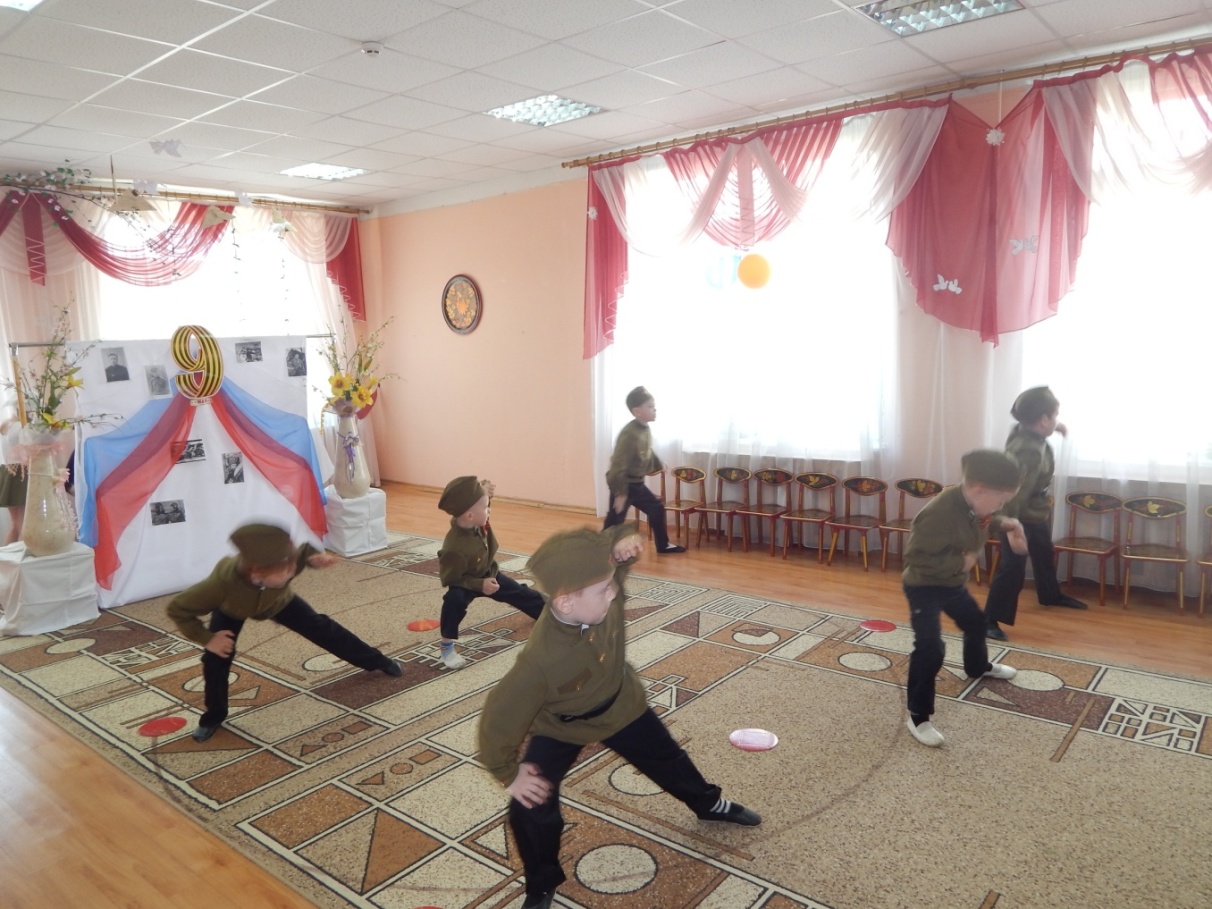 5. Финансово-экономическая деятельность.Объём финансирования образовательного учреждения составил в 2016 году –13579,2 тысяч рублей, использовано –13469,2 тысяч рублей: средства федерального бюджета – 0 руб.средства областного бюджета – 9241,2 тыс. руб.средства местного бюджета –4228,0 тыс.руб.Смета расходов на 2016 г.Объём финансирования образовательного учреждения составил в 2017 году –11703,8 тысяч рублей, использовано –4983,4 тысяч рублей (на 31.05.2017): средства федерального бюджета – 0 руб.средства областного бюджета – 3256,1 тыс. руб.средства местного бюджета –1727,3 тыс. руб.6. Решения, принятые по итогам общественного обсуждения.По итогам общественного обсуждения с учетом общественной оценки деятельности образовательного учреждения приняты решения:Признать результаты диагностики развития детей  хорошими.Продолжить работу по проектированию РППС в детском садуПродолжать повышать компетентность педагоговСовершенствовать материально-техническую базу образовательного учреждения в соответствии с требованиями ФГОС, продолжить работу по косметическому ремонту помещений.7.Заключение. Перспективы и планы развития.1. Совершенствовать качество дошкольного образования.  2.Продолжить работу по проектированию РППС в детском саду 3.Совершенствовать систему мониторинга в соответствии с ФГОС. 4.Пополнить материально-техническую базу образовательного учреждения в соответствии с требованиями ФГОС5.Обеспечить участие педагогов в профессиональном конкурсном движении.Средства здоровье сберегающих технологий, здоровье сберегающая деятельностьВремя проведения в режиме дняОсобенности и методики проведенияОсобенности и методики проведенияОтветственныйОтветственныйДинамические паузы (физкультминутки)Во время НОД2-5 мин, по мере утомляемости детейРекомендуется для всех детей в качестве профилактики утомления. Могут включать в себя элементы гимнастики для глаз, дыхательной гимнастики и др., в зависимости от вида деятельностиРекомендуется для всех детей в качестве профилактики утомления. Могут включать в себя элементы гимнастики для глаз, дыхательной гимнастики и др., в зависимости от вида деятельностиВоспитателиВоспитателиРелаксацияВ любом помещении. В зависимости от состояния детей и целей, педагог определяет интенсивность. Для всех возрастных групп.Можно использовать спокойную классическую музыку, звуки природыМожно использовать спокойную классическую музыку, звуки природыИнструктор по физкультуре, воспитатели, психологИнструктор по физкультуре, воспитатели, психологПодвижные и спортивные игрыКак часть физкультурного занятия в зале,  а   на прогулке как самостоятельный вид деятельности.  Ежедневно для всех возрастных группИгры подбираются в соответствии с возрастом ребенка и местом и временем проведения. Используем лишь элементы спортивных игрИгры подбираются в соответствии с возрастом ребенка и местом и временем проведения. Используем лишь элементы спортивных игрИнструктор по физкультуре, воспитателиИнструктор по физкультуре, воспитателиФизкультурные занятия3 раза в неделю: 2 - в спортивном зале, 1-на воздухе.Занятие проводятся в соответствии с образовательной программой д/с и санитарным требованиям.Занятие проводятся в соответствии с образовательной программой д/с и санитарным требованиям.Инструктор по  физкультуре, воспитателиИнструктор по  физкультуре, воспитателиПальчиковая гимнастикаС младшего возраста индивидуально или с подгруппой ежедневноРекомендуется всем детям, особенно  тем, кто имеет проблемы в речевом развитии. Проводится в любой удобный промежуток времени.Рекомендуется всем детям, особенно  тем, кто имеет проблемы в речевом развитии. Проводится в любой удобный промежуток времени.Воспитатели,логопедВоспитатели,логопедГимнастика для глазЕжедневно по 3-6 мин в любое свободное время, в зависимости от интенсивности зрительной нагрузки начиная с младшего возрастаРекомендуется использовать наглядный материал, показ педагогаРекомендуется использовать наглядный материал, показ педагогаВсе педагогиВсе педагогиДыхательная гимнастикаВ различных формах физкультурно-оздоровительной работыОбеспечить проветривание помещения, дать детям инструкцию об обязательной гигиене полости носа перед проведением процедурыОбеспечить проветривание помещения, дать детям инструкцию об обязательной гигиене полости носа перед проведением процедурыВсе педагогиВсе педагогиБодрящая гимнастикаЕжедневно после дневного сна, 5-10 минФорма проведения произвольная,  упражнения на кроватях,  ходьба по «Дорожке здоровья»,легкий бег из спальни в группу, обливание рук до локтя. Необходимое условие для закаливания – разница температуры в спальне и групповой помещениях. Форма проведения произвольная,  упражнения на кроватях,  ходьба по «Дорожке здоровья»,легкий бег из спальни в группу, обливание рук до локтя. Необходимое условие для закаливания – разница температуры в спальне и групповой помещениях. ВоспитателиВоспитателиТехнологии эстетической направленностиРеализуется НОД художественно-эстетического цикла, при участии в различных конкурса(совместно с родителями),  при оформлении помещений к праздникам, для всех возрастных группОсуществляется на занятиях  в соответствии с образовательной программой и планом мероприятий. Особое значение имеет работа с семьей,  (участие родителей в ВО процессе по привитию детям эстетического вкуса).Осуществляется на занятиях  в соответствии с образовательной программой и планом мероприятий. Особое значение имеет работа с семьей,  (участие родителей в ВО процессе по привитию детям эстетического вкуса).Все педагогиВсе педагогиКоммуникативные игры1-2 раза в неделю по 30 мин со старшего возрастаИгры строятся по определенной системе и состоят из нескольких частей. В них входят беседы, этюды, игры разной степени подвижности, занятия рисования, лепкой.Игры строятся по определенной системе и состоят из нескольких частей. В них входят беседы, этюды, игры разной степени подвижности, занятия рисования, лепкой.ВоспитателипсихологВоспитателипсихологПсихогимнастика1-2 раза в неделю со старшего возраста по 25-30минЗанятия проводятся по специальным методикамЗанятия проводятся по специальным методикамВоспитателипсихологВоспитателипсихологСолевая лампаЕжедневно по 15-20 минут средняя группаЕжедневно по 15-20 минут средняя группаМероприятия по разработанному плануМероприятия по разработанному плануВоспитателиСтаршая медсестраВоспитателиСтаршая медсестраУЧ. ГОД2016-2017УРОВНИУРОВНИУРОВНИУРОВНИУРОВНИУЧ. ГОД2016-2017НИЗКИЙНИЖЕ СРЕДНЕГОСРЕДНИЙВЫШЕ СРЕДНЕГОВЫСОКИЙНачало года17%66%17%Конец года6 %70%7%17%ГруппаОбщее кол-во детей, обслед..логопедомОбщее кол-во детей, включенных в список в начале годаОбщее кол-во детей, включенных в список в начале годаОбщее кол-во детей, включенных в список в начале годаКоличество детей с ОНР, ЗРР, заиканием, подлежащих направлению на ПМПККоличество детей с ОНР, ЗРР, заиканием, подлежащих направлению на ПМПККоличество детей с ОНР, ЗРР, заиканием, подлежащих направлению на ПМПКЗанимались с логопедомВыпущено в течение годаВыпущено в течение годаВыпущено в течение годаВыпущено в течение годаВыпущено в течение годаОставлен для продолж. занятийНаправлен на ПМПКНаправлены к ортодонтуВыбылоГруппаОбщее кол-во детей, обслед..логопедомВсегоЛогопедические заключенияЛогопедические заключенияКоличество детей с ОНР, ЗРР, заиканием, подлежащих направлению на ПМПККоличество детей с ОНР, ЗРР, заиканием, подлежащих направлению на ПМПККоличество детей с ОНР, ЗРР, заиканием, подлежащих направлению на ПМПКЗанимались с логопедомВсегоЧистая речьЗначител. УлучшенияНезначит.улучшенияБез улучшенияОставлен для продолж. занятийНаправлен на ПМПКНаправлены к ортодонтуВыбылоГруппаОбщее кол-во детей, обслед..логопедомВсегоФНРФФНРОНРЗРРЗаиканиеЗанимались с логопедомВсегоЧистая речьЗначител. УлучшенияНезначит.улучшенияБез улучшенияОставлен для продолж. занятийНаправлен на ПМПКНаправлены к ортодонтуВыбылоПодготовительная28221462--2222166--6--1Старшая26231193--131376--65--Средняя50407267--------50101-Младшая28-----------28---Всего13285324312--35352312--801511Детская поликлиника №5С целью обеспечения укрепления здоровья воспитанников, повышения компетентности педагогов в вопросах физкультурно-оздоровительной работе,- обследование детей специалистами,профилактическая работаЦентр диагностики и коррекции «Развитие»,«Центр помощи детям»- психолого - медико - педагогическое сопровождение  детей с особыми образовательными потребностями,консультирование родителейГЦРО, ИРО, ЦОиККО- повышение квалификации специалистовМОУ СОШ № 48- совместные познавательные уроки, спортивные мероприятия, занятия с детьми в библиотеке, занятия в компьютерном классеДетская библиотека им. А.П.Гайдара, филиал № 1- проведение познавательных занятий для детей; развлечения, консультирование, методическая помощь педагогам и родителямДошкольные учреждения района и города- организация совместных мероприятий, обмен опытомТеатры кукол, театры-студии, зоопарк, планетарий-проведение кукольных спектаклей для детей, знакомство с различными видами театрального искусстваМУ Муниципальная пожарная охрана г. Ярославляэкскурсии в пожарную часть,занятия сотрудников МУ МПО на базе ДОУ с демонстрацией пожарной техникиМОУ ДОД Городской центр технического творчества- дополнительное развитие и воспитание детейГодМесяцСтоимость 1 дняпитания ребенка в руб.2016Июнь113,79Июль126,27Август121,75Сентябрь118,61Октябрь121,15Ноябрь122,84Декабрь129,59Январь131,24Февраль122,96Март129,31Апрель125,59Май131,55Численный составВысшееСреднее - специальное15132СтажДо 5 лет5-10 лет10-15 лет15-20 летСвыше 20 летКол-во4812ВысшаяПерваяСоответствие занимаемой должности0111№ппТип мероприятияМесто проведенияТема мероприятияФИО участника1Мастер - классМДОУ «Детский сад №174»«Развитие творческого потенциала детей дошкольного возраста в ИЗО деятельности по средствам экспериментирования с нетрадиционными материалами и средствами изображения»Зашибина О.С.2Мастер-классМДОУ «Детский сад №179»«Использование приемов мнемотехники в познавательно-речевом развитии дошкольников в условиях реализации ФГОС»Жукова Т.А.3Методическое объединениеМДОУ «Детский сад №142»«Аттестация учителей-логопедов дошкольных образовательных учреждений»Жукова Т.А.4Методическое объединениеМДОУ «Детский сад №142»«Использование элементов развивающих игр В.В. Воскобовича в работе учителя-логопеда»Жукова Т.А.5Мастер-классМДОУ «Детский сад № 100»«Здоровьесберегающие технологии при организации образовательной деятельности с детьми раннего возраста»Смирнова Е.А.6Мастер-классМДОУ «Детский сад №236»«Инновационные образовательные технологии в работе с детьми дошкольного возраста в условиях ФГОС»Титова Е.В.7Мастер-классМОУДО ДЮЦ «Восхождение»«Профессиональное выгорание педагогов»Котикова Е.С.8ТренингМОУГЦПМССЕ«Развитие профессиональной идентичности педагога-психолога»Котикова Е.С.9СеминарМОУГЦРО«Преодоление стрессов в профессиональной деятельности педагога»Котикова Е.С.10Круглый столМиллениум «Евразийский образовательный диалог»«Образование обучающихся сОВЗ и инвалидностью в рамках внедрения ,ФГОС ОВЗ»Жукова Т.А.11Круглый столМиллениум «Евразийский образовательный диалог»«Образование обучающихся сОВЗ и инвалидностью в рамках внедрения ,ФГОС ОВЗ»Смирнова Е.А,12Круглый столМиллениум «Евразийский образовательный диалог»«Образование обучающихся сОВЗ и инвалидностью в рамках внедрения ,ФГОС ОВЗ»Блохина Л.М.13 Мастер классМиллениум «Евразийский образовательный диалог» ИРО«Интеграция образования в условиях ФГОС: опыт региональной сетевой инновационной площадки на основе принципов неформального и формального образования»Жукова Т.А.14Мастер классМиллениум «Евразийский образовательный диалог» ИРО«Интеграция образования в условиях ФГОС: опыт региональной сетевой инновационной площадки на основе принципов неформального и формального образования»Смирнова Е.А.15Мастер классМиллениум «Евразийский образовательный диалог» ИРО«Медиативные практики в образовании»Блохина Л.М.16Мастер классМиллениум «Евразийский образовательный диалог» ИРО«Система региональных и муниципальных проектов как фактор повышения качества образованияЖукова Т.А.17Мастер классМиллениум «Евразийский образовательный диалог» ИРО«Система региональных и муниципальных проектов как фактор повышения качества образованияБлохина Л.М.18Мастер классМиллениум «Евразийский образовательный диалог» ИРО«Система региональных и муниципальных проектов как фактор повышения качества образованияСмирнова Е.А.19Мастер-классМДОУ «Детский сад №233»«Интеграция специалистов в музыкально-речевом развитии детей дошкольного возраста на основе логоритмики»Аникеева Е.Н.20Мастер-классМДОУ «Детский сад №42»«Духовно-нравственной воспитание детей дошкольного возраста средствами народного творчества»Аникеева Е.Н.21Методическое объединениеМДОУ «Детский сад №29»«Импровизация и развитие творческих способностей в танцевальном творчестве детей дошкольного возраста»Аникеева Е.Н.22Мастер-классМДОУ «Детский сад №27»«Музыкально-дидактические игры как элемент РППС»Аникеева Е.Н.23Методическое объединениеМДОУ «Детский сад №29»«Развитие творческих способностей в условиях музыкально-театрализованной деятельности в свете реализации ФГОС»Аникеева Е.Н.24Методическое объединениеМДОУ «Детский сад №85»«Профориентация»Смыслова С.В.25Методическое объединениеМДОУ «Детский сад № 41»«Воспитание у детей дошкольного возраста любви к чтению»Смыслова С.В.26Методическое объединениеМДОУ «Детский сад №44»«Технология выполнения прыжков в длину с места»Пекина Н.В.27Методическое объединениеМДОУ «Детский сад №237»«Современные подходы к проблеме оздоровления детей в ДОУ»Пекина Н.В.28Мастер-классМДОУ «Детский сад №11»«Применение здоровьесберегающих техналогий в профилактике плоскостопия, нарушения осанки у детей 5-6 лет»Пекина Н.В.29Мастер-классМДОУ «Детский сад №41»«Школа мяча- средство физического развития детей дошкольного возрастаПекина Н.В.30Методическое объединениеМДОУ «Детский сад №112»«Использование здоровьесберегающих технологий в становлении у детей старшего дошкольного возраста целенаправленности и саморегуляции собственных действий в двигательной сфере»Пекина Н.В.№п/пМестопроведенияМероприятияФ.И.О. педагога, принявшего участиеДостиженияРайонный конкурс«Рождественская звезда»Смыслова С.В.участникВсероссийский конкурс«Солнечный свет»Пекина Н.В.Диплом 1 местоВсероссийский конкурс«Взаимодействие педагогов и родителей ДОУ»Смирнова Е.А. Диплом 1 местоМеждународный конкурс«ИКТ-компетентность педагогов ДОО в условиях внедрения ФГОС»Смирнова Е.А.Диплом 2 местоВсероссийский конкурс«Повышение компьютерной грамотности педагога»Смирнова Е.А.Диплом 1 местоМеждународный конкурс«Музыкальное обучение в детском дошкольном образовательной учреждении »Аникеева Е.Н.Диплом 1 местоВсероссийский конкурс«Работа музыкального руководителя МДОУ в условиях модернизации образования»Аникеева Е.Н.Диплом 1 местоМеждународный конкурс«Осенняя история»Аникеева Е.Н.Диплом 2 местоВсероссийский конкурс«Узнавай-ка»Аникеева Е.Н.Диплом 3 местоВсероссийский конкурс«Моя Россия-мой Ярославль»Аникеева Е.Н.Диплом 1 местоВсероссийская олимпиада«ФГОС-проверка»Аникеева Е.Н.Диплом 2 местоВсероссийский конкурс«Доутесса»Аникеева Е.Н.Диплом 1 местоВсероссийский конкурс«ИКТ-компетенция педагога ДОО»Аникеева Е.Н.Диплом 2 местоВсероссийский конкурс «Блиц олимпиада ФГОС ДО»Блохина Л.М.Диплом 1 местоРайонный конкурс«Заволжская весна»Новикова М.В.участникВсероссийский конкурс«ИКТ-компетенция педагога ДОО»Жукова Т.А.Диплом 1 местоМеждународный конкурс«ФГОС дошкольного образования»Гордеева М.Н.Диплом 1 местоМеждународный конкурс«День Победы»Гордеева М.Н.Диплом 1 местоВсероссийская олимпиада«Знание основ проектной деятельности в ДО»Гордеева М.Н.Диплом 2 местоВсероссийская олимпиада«Основы правовых знаний »Гордеева М.Н.Диплом 2 местоМеждународная интернет олимпиада«ФГОС проверка»Гордеева М.Н.Диплом 1 сепениВсероссийская олимпиада«Социально значимые педагогические технологии по воспитанию экологической культуры у дошкольников»Гордеева М.Н.Диплом 1 местоГруппаФизическое развитиеРечевоеразвитиеПознавательное развитиеСоциально-коммуникативное развитиеХудожественно-эстетическое развитиеИтоговыйрезультатГруппа раннего возраста100%90%83%100%92%93%2 Младшая91%87%83%100%100%92%Cредняя100%89%97%97%100%96%Средняя100%75%100%100%100%95%Старшая 98%91%100%98%97%96%Подготовительная100%100%100%100%100%100%%  по областям98%88%94%99%98%Учебный годПолнаяПолнаяНеполнаяНеполнаяВ т.ч. многодетнаяВ т.ч. многодетнаяУчебный годЧисло семейДоля семей%Число семейДоля семей%Число семейДоля семей  %2014 - 2015116771711,51711,52015-20161278523152013,32016-201713991,4138,51912,5ПредметрасходовИз средствфедерального бюджета (тысячруб.)Из средств областного бюджета(тысячруб.)Из средств местного  бюджета(тысячруб.)Благотворительныепожертвования(тысячруб.)Выдача заработной платы6557,11997,0Начисления на заработную плату2191,6627,3Выплата за методическую литературуУслуги связи38,8Оплата коммунальных услуг820,5Ремонт зданий и сооружений,техническое обслуживаниеоборудования85,4Приобретениеоборудования191,8Приобретение материальных запасов261,220,2Питание дошкольников12,0Прочие расходы118,8Налоги654,0Итого9240,54335,2ПредметрасходовИз средствфедерального бюджета (тысячруб.)Из средств областного бюджета(тысячруб.)Из средств местного  бюджета(тысячруб.)Благотворительныепожертвования(тысячруб.)Выдача заработной платы2421,0768,6Начисления на заработную плату798,2151,8Выплата за методическую литературуУслуги связи9,5Оплата коммунальных услуг523,6Ремонт зданий и сооружений,техническое обслуживаниеоборудования10,5ПриобретениеоборудованияПриобретение материальных запасов27,1Питание дошкольников12,0Прочие расходы56,9Налоги203,9Итого3255,81727,3